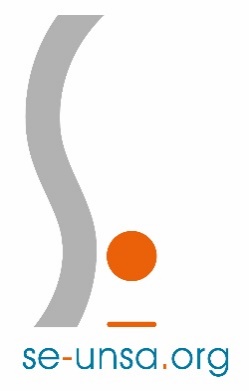 Lettre info du SE-Unsa 67 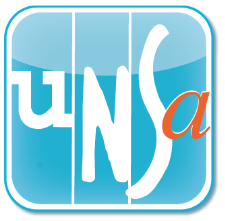                                                             03 88 84 19 19                                                        www.se-unsa67.net    15 décembre 2016                                                                                                                L’actu 67  l’actu nationale Panique sur le livret scolaire de Noël : proposition de communication aux parents  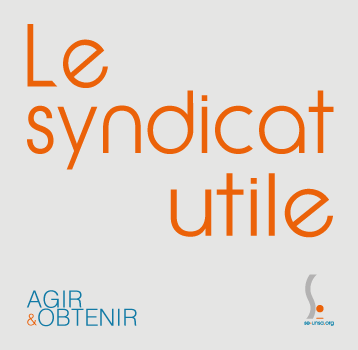 Un outil mis en place dans la précipitation, des bugs successifs, une assistance informatique débordée, et les congés de Noël qui approchent… il est encore temps de modifier la périodicité ou la date de remise du nouveau livret aux familles.Si c’est là le souhait de l’équipe enseignante, le SE-Unsa met à disposition une communication à destination des parents d’élèves à adapter selon vos besoins : ICILes stages de formation du SE-UnsaNotre stage "Début de carrière" Public : Etudiants et collègues de début de carrière jusqu’en T5. Date : Lundi 16 janvier ou jeudi 19 janvier 2017, au choix. En savoir plus et s’inscrireNos stages des 2èmeet 3ème trimestres- Stage pédago « Enseigner en maternelle » 6 mars 2017- Stage pédago -en collaboration avec les CEMEA-  «Ouvrir l’école sur la vie» (mars)- Stage « Carrière et évaluation professionnelle : le PPCR » (3ème trimestre)- Stage « Direction : entre us, coutumes et règlements » (3ème trimestre)- Stage « Accueillir un élève à troubles autistiques » (3ème trimestre)Bientôt plus d’info sur notre site ICI. La formation syndicale est un droit (jusqu’à 12 jour/an !) : il suffit de s’en saisir…Congrès départemental du SE-Unsa 67 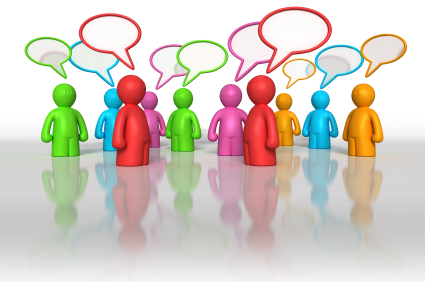 Faites vivre votre syndicat en participant à la rédaction de son futur projet syndical,le vendredi 27 janvier 2017, de 9 h à 16h15, à Ernolsheim-sur-Bruche. -Réservé à nos adhérents-                                                                   INFOS ET INSCRIPTIONS ICISur convocation - absence de droit - mais jusqu’à la moitié des collègues d’une même école.Gestion de l’absentéisme : module « absence » activé sur ARENA 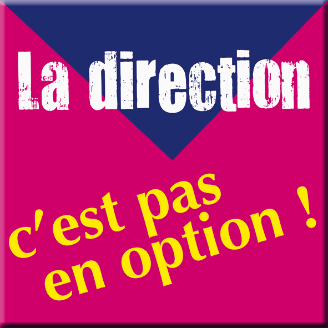 Enfin ! La gestion de l’absentéisme chronique était chronophage car compliquée (adresse Internet spécifique, identifiant et mot de passe différents de ceux pour les autres applications liées à la gestion d’une école, etc.).C’est fini ! En effet, le lien – Gestion de l’absentéisme en établissement (ABSENCE) - sur la page d’accueil d’ARENA est activé et permet un accès direct au logiciel dédié.En savoir plus…Les registres de sécurité de votre école sont à votre service !Les différents registres de sécurité obligatoires à l’école sont téléchargeables sur notre site. Pour comprendre leur utilité et les télécharger, c’est ICIAccéder à un autre corps enseignant sans concours: c’est possible!   
Vous êtes déjà enseignant dans le 1er degré mais vous voulez enseigner dans 2nd degré? Même sans concours, ce n'est pas mission impossible. Détachement, liste d'aptitude... sont plusieurs pistes à étudier.
En savoir plusTemps de travail des PE : donnez votre avisLe temps des enseignants s’est trop souvent adapté au temps des élèves sans que soit pensée simultanément l’organisation du travail. Le SE-Unsa revendique l’abaissement du temps d’enseignement, conciliant intérêt des élèves et intérêt des enseignants. Donnez votre avisRencontrons-nous lors d’une RIS :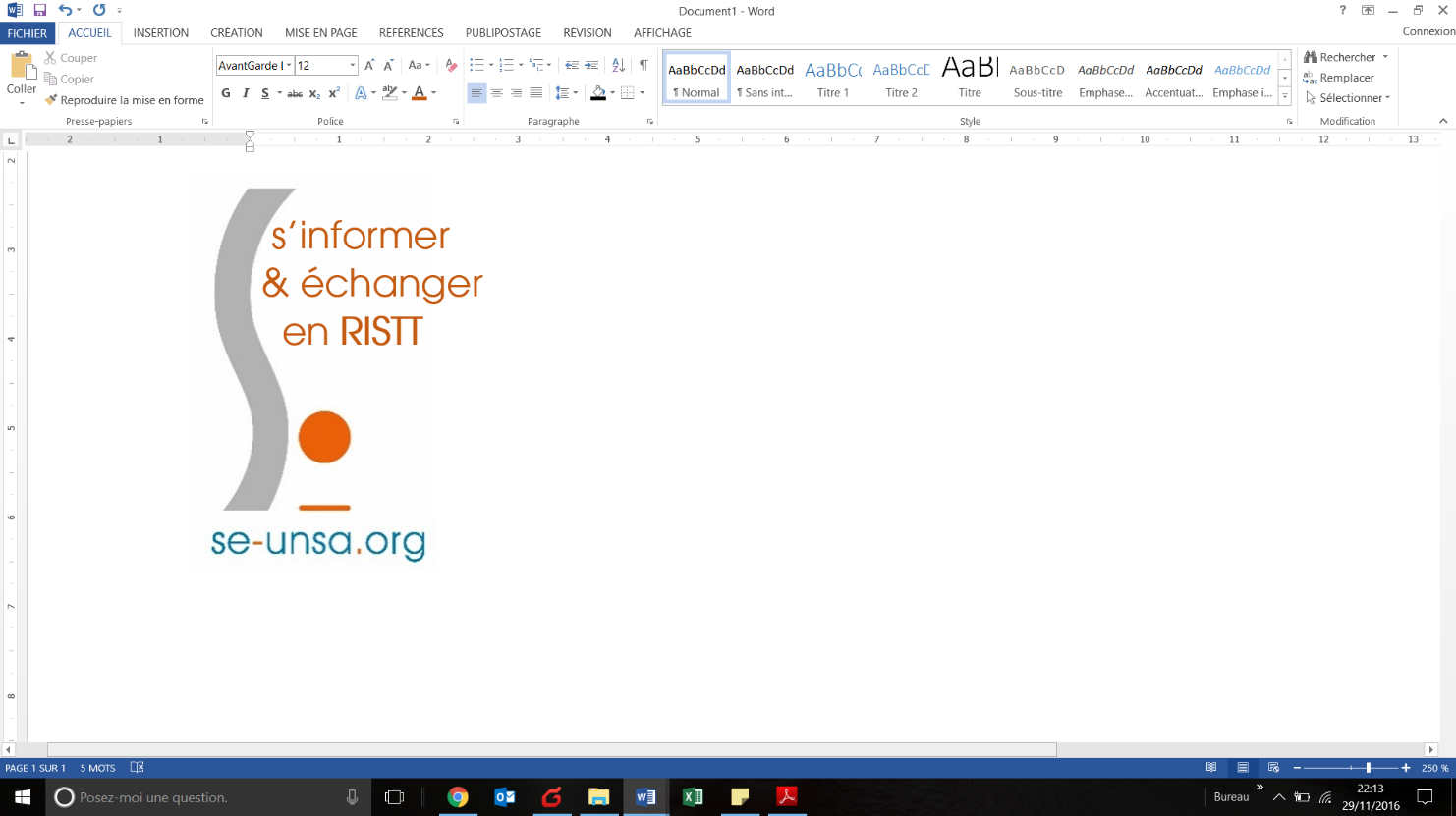 - Nos RIS « généralistes » : à Strasbourg, Saverne, Eschau,  Benfeld, Obernai, Molsheim, Betschdorf, Ingwiller…- RIS spéciale « PPCR » (évaluation, inspection, carrière…) : jeudi 9 février 2017 de 16h30 à 18h, EE St Jean à Strasbourg de 16h30 à 18h.Au 3ème trimestre, le SE-Unsa vous proposera son stage « Carrière et évaluation professionnelle »Le calendrier et les modalités Toute notre équipe vous  souhaite de belles fêtes de fin d’année !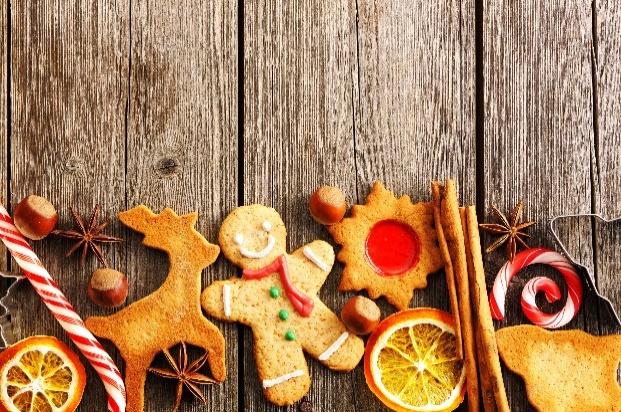 Reprise de nos permanences : le 3 janvier.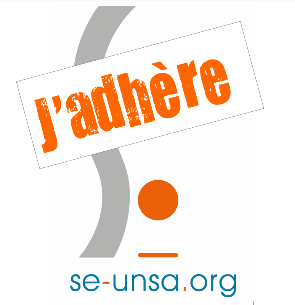 SE-Unsa : on ne peut qu’adhérer Informé, conseillé, défendu : être adhérent, c’est être reconnu. Rejoignez-nous ! ICINotre équipe, nos permanences, nos compétences ICI.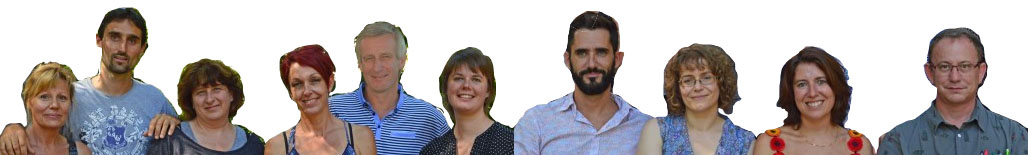 se-unsa67.netsur facebook là et twitter iciVous ne souhaitez plus recevoir le point-info du SE-Unsa67 ? Dites-le nous par retour de mail.